Publicado en  el 13/09/2013 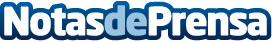 BETO SE APUNTA AL PARTIDO EN EL NOU CAMPBeto es uno de los nombres propios de la semana en clave positiva porque tras no poder estar ante el Málaga por las molestias en la cadera y tener que abandonar la concentración con su selección por esa misma causa, este miércoles realizó el trabajo al completo junto al grupo con total normalidad.Datos de contacto:Sevilla FCNota de prensa publicada en: https://www.notasdeprensa.es/beto-se-apunta-al-partido-en-el-nou-camp_1 Categorias: Fútbol http://www.notasdeprensa.es